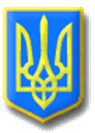 ЛИТОВЕЗЬКА СІЛЬСЬКА РАДАІВАНИЧІВСЬКОГО РАЙОНУ, ВОЛИНСЬКОЇ ОБЛАСТІПРОТОКОЛчетвертої сесії Литовезької  сільської ради восьмого  скликанняВід 23 грудня 2020 року                                                                         с. ЛитовежВсього обрано 22 депутатиПрисутні: Іваницька Тетяна Іванівна, Сибіра Ольга Федорівна, Соломенюк Михайло Сергійович,  Джура Ігор Анатолійович, Крась Андрій Васильович, Котилко Борис Борисович, Боярська Тетяна Володимирівна, Кузьмінчук Галина Анатоліївна,  Кобзар Наталія Володимирівна,  Киця Ірина Леонідівна,  Кукоба Тетяна Петрівна,  Щокін Віталій Володимирович,  Жукова Мирослава Миколаївна, Романюк Іван Володимирович, Клин Андрій Леонідович, Величко Андрій Вікторович,  Мощинський Андрій Миколайович.Відсутні: Ганюк Лілія Іванівна,  Баран Олександр Михайлович, Гарасимчук Алла   Володимирівна, Громик Олександр Іванович, Касян Оксана Сергіївна.( з поважних причин)Запрошені: Райко О.І.- староста Заставненського старостинського округу                  Цибуховський О.Д.- староста Заболотцівського старостинського округу                   Мельник Ю.В.- староста Мовниківського старостинського округу      Сесію веде Литовезький сільський голова – Касянчук Олена Леонідівна.Для ведення протоколу засідання сесії необхідно обрати секретаря.Поступила пропозиція секретарем сесії обрати діючого секретаря ради- Жукову Мирославу Миколаївну.  Питання ставиться на голосування.Проголосували:   «за» - одноголосно.Секретар засідання  -   Жукова Мирослава Миколаївна        На  четверту сесію Литовезької  сільської ради восьмого  скликання прибуло 17 депутатів. Відповідно до пункту 12 статті 46 Закону України «Про місцеве самоврядування в Україні» сесія є правомочною. У кого є які пропозиції щодо початку роботи сесії? Поступила пропозиція роботу  четвертої сесії Литовезької сільської ради восьмого скликання розпочати. Хто за дану пропозицію прошу голосувати? Проти? Утримався? Голосували одноголосно.  Четверта  сесія Литовезької  сільської ради восьмого  скликання оголошена відкритою.Депутати  сільської ради та присутні виконали Державний Гімн України,сільський голова Касянчук О.Л.  пропонує обрати лічильну комісію для проведення поіменного голосування в складі 2-х депутатів.Питання про кількісний склад лічильної комісії ставиться на голосування:Проголосували:«за»- одноголосно.Рішення прийнятоДо складу лічильної комісії пропонується обрати депутатів сільської ради:Голова лічильної комісії: Романюк Іван Володимирович;секретар лічильної комісії: Боярська Тетяна Володимирівна .Питання про персональний склад лічильної комісії ставиться на голосування:Проголосували:«за»- одноголосно.Рішення прийнятоПорядок денний:1.Про затвердження порядку денного четвертої сесії Литовезької сільської ради восьмого скликання.Доповідач: О.Л.Касянчук – сільський голова.2. Про внесення змін в рішення №33/2 від 20 грудня 2019 року «Про  бюджет обєднаної територіальної   громади на 2020 рік  Литовезької сільської ради ».Доповідач: О.В.Панасюк  – головний бухгалтер.3. Про внесення змін в рішення Литовезької сільської ради №1/13 від 18 листопада 2020 року« Про утворення постійних комісій  Литовезької сільської ради 8 скликаннята затвердження Положення про постійні комісії.»Доповідач: О.Л.Касянчук – сільський голова.4. Про затвердження програми соціально-екомічного розвитку  Литовезької сільської радиДоповідач: Касянчук О.Л.- сільський голова. 5. Про затвердження Положення про старост Литовезької сільської радиДоповідач: Касянчук О.Л.- сільський голова.6. Про затвердження програми « Фінансування  заходів мобілізованої підготовки та мобілізації, територіальної оборони комплектування збройних сил України матеріально технічного забезпечення військових частин ( установ) в  Литовезькій ОТГ на 2021 рік»Доповідач: Касянчук О.Л.- сільський голова.7. Про затвердження штатних розписів закладів, установ освіти та культури Литовезької сільської ради.Доповідач: Касянчук О.Л.- сільський голова.8. Про організацію харчування у загальноосвітніх закладах громади у ІІ семестрі 2020-2021 н.р.Доповідач: Касянчук О.Л.- сільський голова.9. Про встановлення умов  оплати праці сільського голови  у 2021 році та затвердження Положення про  преміювання, встановлення надбавок до заробітної плати та надання матеріальної допомоги працівникам апарату сільської ради.Доповідач: Касянчук О.Л.- сільський голова.10. Про внесення змін в рішення № 11/8 від 06.02.2018 року  «Про затвердження Правил благоустрою та оголошення конкурсу з визначення виконавця  послуг з вивезення побутових відходів» Доповідач: Касянчук О.Л.- сільський голова.11. Про затвердження структури та штатного розпису  апарату Литовезької сільської ради Доповідач: Касянчук О.Л.- сільський голова.12. Про затвердження структури та штатного розпису  КНП «Литовезька АЗПСМ»Доповідач: Касянчук О.Л.- сільський голова. 13. Про передачу майна з Литовезької сільської ради до КНП « Литовезька АЗПСМ».Доповідач: Касянчук О.Л.-сільський голова. 14. Про затвердження «Програми фінансової підтримки комунального підприємства КГ Литовезької сільської ради» та  здійснення внесків до його статутного капіталу на 2021-2023 роки.»Доповідач: Касянчук О.Л.- сільський голова. 15. Про затвердження програми  «Програма національно-патріотичного виховання дітей та молоді Литовезької сільської ради на  2021-2025 роки"Доповідач:  Касянчук О.Л.-  сільський голова.16. Про затвердження  Порядку запобігання та врегулювання конфлікту інтересів у Литовезькій сільській раді та її виконавчих органах.Доповідач: Касянчук О.Л.- сільський голова. 17. Про затвердження Порядку опрацювання та розгляду запитів щодо надання публічної інформації в Литовезькій сільській раді.Доповідач: Касянчук О.Л.- сільський голова. 18. Про звіт начальник відділу земельних відносин, комунальної власності, містобудування, архітектури, соціально – економічного розвитку та інвестицій, щодо інвентаризації земель Литовезької сільської ради.Доповідач: Б.Є.Кирпичов – начальник відділу земельних відносин, комунальної власності, містобудування, архітектури, соціально-економічного розвитку та інвестицій. 19.Про затвердження технічної документації із землеустрою щодо встановлення (відновлення) меж земельної ділянки в натурі (на місцевості) гр. Сидорук Н.В. для будівництва та обслуговування житлового будинку, господарських будівель і споруд в межах с.Заставне.Доповідач: Б.Є.Кирпичов – начальник відділу земельних відносин, комунальної власності, містобудування, архітектури, соціально-економічного розвитку та інвестицій.20.Про затвердження технічної документації із землеустрою щодо встановлення (відновлення) меж земельної ділянки в натурі (на місцевості) гр. Півницькій Т.П. для будівництва та обслуговування житлового будинку, господарських будівель і споруд в межах с.Заболотці.Доповідач: Б.Є.Кирпичов – начальник відділу земельних відносин, комунальної власності, містобудування, архітектури, соціально-економічного розвитку та інвестицій.21.Про затвердження технічної документації із землеустрою щодо встановлення (відновлення) меж земельної ділянки в натурі (на місцевості) гр. Мельник Н.Ф. для будівництва та обслуговування житлового будинку, господарських будівель і споруд в межах с.Заболотці.Доповідач: Б.Є.Кирпичов – начальник відділу земельних відносин, комунальної власності, містобудування, архітектури, соціально-економічного розвитку та інвестицій.22.Про затвердження технічної документації із землеустрою щодо встановлення (відновлення) меж земельної ділянки в натурі (на місцевості) гр. Конону В.С. для будівництва та обслуговування житлового будинку, господарських будівель і споруд в межах с.Заболотці.Доповідач: Б.Є.Кирпичов – начальник відділу земельних відносин, комунальної власності, містобудування, архітектури, соціально-економічного розвитку та інвестицій.23.Про затвердження технічної документації із землеустрою щодо втановлення (відновлення) меж земельної ділянки в натурі (на місцевості) гр. Конону А.В. для будівництва та обслуговування житлового будинку, господарських будівель і споруд в межах с.Заболотці.Доповідач: Б.Є.Кирпичов – начальник відділу земельних відносин, комунальної власності, містобудування, архітектури, соціально-економічного розвитку та інвестицій.24.Про затвердження технічної документації із землеустрою щодо встановлення (відновлення) меж земельної ділянки в натурі (на місцевості) гр. Сидорук Н.В. в межах с.Заставне.Доповідач: Б.Є.Кирпичов – начальник відділу земельних відносин, комунальної власності, містобудування, архітектури, соціально-економічного розвитку та інвестицій.25. Про затвердження технічної документації із землеустрою щодо встановлення (відновлення) меж земельної ділянки в натурі (на місцевості) гр. Романюк І.Я. в межах с.Заболотці.Доповідач: Б.Є.Кирпичов – начальник відділу земельних відносин, комунальної власності, містобудування, архітектури, соціально-економічного розвитку та інвестицій.26. Про затвердження проекту землеустрою щодо відведення  земельної ділянки у власність гр. Михайлюк Л.В. в межах с.Біличі.Доповідач: Б.Є.Кирпичов – начальник відділу земельних відносин, комунальної власності, містобудування, архітектури, соціально-економічного розвитку та інвестицій.27. Про затвердження проекту землеустрою щодо відведення  земельної ділянки у власність гр. Михайлюк Л.В. за межами с.Біличі.Доповідач: Б.Є.Кирпичов – начальник відділу земельних відносин, комунальної власності, містобудування, архітектури, соціально-економічного розвитку та інвестицій.28. Про затвердження проекту землеустрою щодо відведення  земельної ділянки у власність гр. Заяць С.К. за межами с.Біличі.Доповідач: Б.Є.Кирпичов – начальник відділу земельних відносин, комунальної власності, містобудування, архітектури, соціально-економічного розвитку та інвестицій.29.Про затвердження проекту землеустрою щодо відведення  земельної ділянки у власність гр. Шеремету Б.Д. за межами с.Заставне.Доповідач: Б.Є.Кирпичов – начальник відділу земельних відносин, комунальної власності, містобудування, архітектури, соціально-економічного розвитку та інвестицій.30.Про затвердження проекту землеустрою щодо відведення  земельної ділянки у власність гр. Цекот Г.М. в межах с.Заставне. Доповідач: Б.Є.Кирпичов – начальник відділу земельних відносин, комунальної власності, містобудування, архітектури, соціально-економічного розвитку та інвестицій.31.Про затвердження проекту землеустрою щодо відведення  земельної ділянки у власність гр. Царуку А.В. в межах с.Литовеж.Доповідач: Б.Є.Кирпичов – начальник відділу земельних відносин, комунальної власності, містобудування, архітектури, соціально-економічного розвитку та інвестицій.32. Про затвердження проекту землеустрою щодо відведення  земельної ділянки у власність гр. Франасюк О.В. в межах с.Заставне.Доповідач: Б.Є.Кирпичов – начальник відділу земельних відносин, комунальної власності, містобудування, архітектури, соціально-економічного розвитку та інвестицій.33. Про затвердження проекту землеустрою щодо відведення  земельної ділянки у власність гр. Півницькій Т.П. за межами с.Заболотці.Доповідач: Б.Є.Кирпичов – начальник відділу земельних відносин, комунальної власності, містобудування, архітектури, соціально-економічного розвитку та інвестицій.34. Про затвердження проекту землеустрою щодо відведення  земельної ділянки у власність гр. Нестеровичу В.О. за межами с.Литовеж.Доповідач: Б.Є.Кирпичов – начальник відділу земельних відносин, комунальної власності, містобудування, архітектури, соціально-економічного розвитку та інвестицій.35. Про затвердження проекту землеустрою щодо відведення  земельної ділянки у власність гр. Мусію Д.В. за межами с.Заставне.Доповідач: Б.Є.Кирпичов – начальник відділу земельних відносин, комунальної власності, містобудування, архітектури, соціально-економічного розвитку та інвестицій.36. Про затвердження проекту землеустрою щодо відведення  земельної ділянки у власність гр. Кузнєцовій О.О. в межах с.Заболотці.Доповідач: Б.Є.Кирпичов – начальник відділу земельних відносин, комунальної власності, містобудування, архітектури, соціально-економічного розвитку та інвестицій.37. Про затвердження проекту землеустрою щодо відведення  земельної ділянки у власність гр. Клим Д.В. за межами с.Заставне.Доповідач: Б.Є.Кирпичов – начальник відділу земельних відносин, комунальної власності, містобудування, архітектури, соціально-економічного розвитку та інвестицій.38. Про затвердження проекту землеустрою щодо відведення  земельної ділянки у власність гр. Гайовець І.О. за межами с.Заболотці.Доповідач: Б.Є.Кирпичов – начальник відділу земельних відносин, комунальної власності, містобудування, архітектури, соціально-економічного розвитку та інвестицій.39.Про затвердження проекту землеустрою щодо відведення  земельної ділянки у власність гр. Безручко С.Ф. за межами с.Заставне.Доповідач: Б.Є.Кирпичов – начальник відділу земельних відносин, комунальної власності, містобудування, архітектури, соціально-економічного розвитку та інвестицій.40.Про затвердження проекту землеустрою щодо відведення  земельної ділянки у власність гр. Бакиці Д.В. за межами с.Заболотці.Доповідач: Б.Є.Кирпичов – начальник відділу земельних відносин, комунальної власності, містобудування, архітектури, соціально-економічного розвитку та інвестицій.41.Про надання дозволу на виготовлення проекту із землеустрою щодо відведення земельної ділянки в оренду для  городництва за межами с.Заставне, гр. Федорчук М.А..Доповідач: Б.Є.Кирпичов – начальник відділу земельних відносин, комунальної власності, містобудування, архітектури, соціально-економічного розвитку та інвестицій.42. Про надання дозволу на розробку проекту землеустрою щодо відведення земельної ділянки у власність гр. Чугай Т.І. в межах с.Заболотці.Доповідач: Б.Є.Кирпичов – начальник відділу земельних відносин, комунальної власності, містобудування, архітектури, соціально-економічного розвитку та інвестицій.43. Про надання дозволу на розробку проекту землеустрою щодо відведення земельної ділянки у власність гр. Чугай В.І. в межах с.Заболотці.Доповідач: Б.Є.Кирпичов – начальник відділу земельних відносин, комунальної власності, містобудування, архітектури, соціально-економічного розвитку та інвестицій.44. Про надання дозволу на розробку проекту землеустрою щодо відведення земельної ділянки у власність гр. Тимчук Н.В. за межами с.Заставне.Доповідач: Б.Є.Кирпичов – начальник відділу земельних відносин, комунальної власності, містобудування, архітектури, соціально-економічного розвитку та інвестицій.45. Про надання дозволу на розробку проекту землеустрою щодо відведення земельної ділянки у власність гр. Сарабуні А.І. в межах с.Заболотці.Доповідач: Б.Є.Кирпичов – начальник відділу земельних відносин, комунальної власності, містобудування, архітектури, соціально-економічного розвитку та інвестицій.46.Про надання дозволу на розробку проекту землеустрою щодо відведення земельної ділянки у власність гр. Прадуну С.І. за межами с.Заставне.Доповідач: Б.Є.Кирпичов – начальник відділу земельних відносин, комунальної власності, містобудування, архітектури, соціально-економічного розвитку та інвестицій.47. Про надання дозволу на розробку проекту землеустрою щодо відведення земельної ділянки у власність гр. Попіку В.С. в межах с.Заболотці.Доповідач: Б.Є.Кирпичов – начальник відділу земельних відносин, комунальної власності, містобудування, архітектури, соціально-економічного розвитку та інвестицій.48.Про надання дозволу на розробку проекту землеустрою щодо відведення земельної ділянки у власність гр. Попік І.О. в межах с.Заболотці.Доповідач: Б.Є.Кирпичов – начальник відділу земельних відносин, комунальної власності, містобудування, архітектури, соціально-економічного розвитку та інвестицій.49. Про надання дозволу на розробку проекту землеустрою щодо відведення земельної ділянки у власність гр. Корніюк С.М. в межах с.Заставне.Доповідач: Б.Є.Кирпичов – начальник відділу земельних відносин, комунальної власності, містобудування, архітектури, соціально-економічного розвитку та інвестицій.50. Про надання дозволу на розробку проекту землеустрою щодо відведення земельної ділянки у власність гр. Дацюк С.М. в межах с.Заставне.Доповідач: Б.Є.Кирпичов – начальник відділу земельних відносин, комунальної власності, містобудування, архітектури, соціально-економічного розвитку та інвестицій.51. Про надання дозволу на розробку проекту землеустрою щодо відведення земельної ділянки у власність гр. Бурді В.В. в межах с.Заболотці.Доповідач: Б.Є.Кирпичов – начальник відділу земельних відносин, комунальної власності, містобудування, архітектури, соціально-економічного розвитку та інвестицій.52. Про бюджет  Литовезької сільської ради на 2021 рік.Доповідач:  Мудрик О.Л –  начальника відділу фінансів.53. Про затвердження  розпоряджень виданих сільським головою в міжсесійний період.Доповідач: Панасюк О.В. – головний бухгалтер.54. Про затвердження детального плану території земельної ділянки для будівництва та обслуговування будівель торгівлі по вул. лесі Українки в с. Литовеж.Доповідач: Б.Є.Кирпичов – начальник відділу земельних відносин, комунальної власності, містобудування, архітектури, соціально-економічного розвитку та інвестицій55. Про включення земельної ділянки, розташованої в с. Литовеж до переліку земельних ділянок, які виставляються для продажу у власність на земельні торги окремими лотами.Доповідач: Б.Є.Кирпичов – начальник відділу земельних відносин, комунальної власності, містобудування, архітектури, соціально-економічного розвитку та інвестицій56. Різне1.СЛУХАЛИ: Про затвердження порядку денного  четвертої сесії Литовезької сільської ради восьмого скликання.ДОПОВІДАЄ: О.Л.Касянчук – сільський голова, яка ознайомила всіх присутніх із порядком денним  четвертої сесії Литовезької  сільської ради восьмого  скликання.ВИСТУПИЛИ: депутат ради – Романюк І.В., який запропонував   підтримати проєкт  рішення.ГОЛОСУВАЛИ: прийняти проект рішення за основу і в цілому, як рішення ради«за»-18 ; ( голосував сільський голова - Касянчук О.Л.) «проти» - 0; «утримався» - 0.ВИРІШИЛИ: рішення «Про затвердження порядку денного  четвертої сесії Литовезької сільської ради восьмого скликання» - прийняти.   (рішення №4/1 додається)2.СЛУХАЛИ: . Про внесення змін в рішення №33/2 від 20 грудня 2019 року «Про  бюджет  об’єднаної територіальної  громади на  2020 рік  Литовезької сільської ради». ДОПОВІДАЄ:. О.В.Панасюк  – головний бухгалтер, яка зачитала проєкт рішенняВИСТУПИЛИ: депутат ради – Романюк І.В. повідомив  , що всі зміни розглядалися на постійній комісії  з питань фінансів, бюджету, планування соціально-економічного розвитку, інвестицій та міжнародного співробітництва та запропонував підтримати  даний проект рішення.  ГОЛОСУВАЛИ: прийняти проєкт рішення за основу і в цілому, як рішення ради  «за»-18; ( голосував сільський голова - Касянчук О.Л.) «проти» - 0; «утримався» - 0.ВИРІШИЛИ:   рішення «Про внесення змін в рішення №33/2 від 20 грудня 2019 року «Про  бюджет  об’єднаної територіальної  громади на  2020 рік  Литовезької сільської ради  рішення» - прийняти.   (рішення №4/2 додається).3.СЛУХАЛИ:  Про внесення змін в рішення Литовезької сільської ради №1/13 від 18 листопада 2020 року «Про утворення постійних комісій  Литовезької сільської ради 8 скликання та затвердження Положення про постійні комісії»ДОПОВІДАЄ: О.Л.Касянчук – сільський голова,  яка повідомила, що згідно рішення міської ради від 01.12 2020 року №2/7 «Про склад виконавчого комітету Нововолинської міської ради восьмого скликання Громик О.І. затверджений до складу виконавчого комітету міської ради, тому він не може бути головою постійної комісії з питань фінансів, бюджету, планування соціально-економічного розвитку, інвестицій та міжнародного співробітництва. Вивести його з постійної комісії з питань фінансів, бюджету, планування соціально-економічного розвитку, інвестицій та міжнародного співробітництва, а натомість ввести Боярську Т.В.ВИСТУПИЛИ: депутат ради –  Клин А.Л., який запропонував підтримати проєкт  рішення.ГОЛОСУВАЛИ: прийняти проект рішення за основу і в цілому, як рішення ради: «за»-18 ;( голосував сільський голова - Касянчук О.Л.)  «проти» - 0; «утримався» - 0.ВИРІШИЛИ. рішення « Про внесення змін в рішення Литовезької сільської ради №1/13 від 18 листопада 2020 року « Про утворення постійних комісій  Литовезької сільської ради 8 скликання та затвердження Положення про постійні комісії»- прийняти. (рішення №4/3 додається)4.СЛУХАЛИ: Про затвердження програми соціально-екомічного розвитку  Литовезької сільської ради.ДОПОВІДАЄ: Касянчук О.Л.- сільський голова, ознайомила з програмою соціально-економічного розвитку  Литовезької сільської ради.ВИСТУПИЛИ: депутат ради – Соломенюк М.С., який запропонував підтримати проект  рішення.ГОЛОСУВАЛИ: прийняти проект рішення за основу і в цілому, як рішення ради «за»-18 ;  (голосував сільський голова- Касянчук О.Л.)  «проти» - 0; «утримався» - 0.ВИРІШИЛИ: рішення «Про затвердження програми соціально-екомічного розвитку  Литовезької сільської ради» - прийняти.  (рішення № 4/4 додається)5.СЛУХАЛИ:  Про затвердження Положення про старост Литовезької сільської ради.ДОПОВІДАЄ: Касянчук О.Л.- сільський голова, яка зачитала проєкт рішенняВИСТУПИЛИ: депутат ради – Романюк І.В., який запропонував підтримати проєкт  рішення.ГОЛОСУВАЛИ: прийняти проект рішення за основу і в цілому, як рішення ради«за»-18 ; (голосував сільський голова - Касянчук О.Л.)  «проти» - 0; «утримався» - 0.ВИРІШИЛИ: рішення « Про затвердження Положення про старост Литовезької сільської ради» - прийняти.   (рішення № 4/5 додається)6.СЛУХАЛИ: Про затвердження програми « Фінансування  заходів мобілізованої підготовки та мобілізації, територіальної оборони комплектування збройних сил України матеріально технічного забезпечення військових частин ( установ) в  Литовезькій ОТГ на 2021 рік.ДОПОВІДАЄ: Касянчук О.Л.- сільський голова, яка зачитала проєкт рішенняВИСТУПИЛИ: депутат ради – Соломенюк М.С., який запропонував підтримати проект  рішення.ГОЛОСУВАЛИ: прийняти проект рішення за основу і в цілому, як рішення ради «за»-18 ; (голосував сільський голова - Касянчук О.Л.)  «проти» - 0; «утримався» - 0.ВИРІШИЛИ:  рішення «Про затвердження програми « Фінансування  заходів мобілізованої підготовки та мобілізації, територіальної оборони комплектування збройних сил України матеріально технічного забезпечення військових частин ( установ) в  Литовезькій ОТГ на 2021 рік » - прийняти. (рішення № 4/6 додається) 7.СЛУХАЛИ:  Про затвердження штатних розписів закладів, установ освіти та культури Литовезької сільської ради.ДОПОВІДАЄ: Касянчук О.Л – сільський голова, яка пояснила , що потрібно ввести в Заболотцівський ліцей  0,75 ставки прибиральник приміщень, в КЗ Мовниківську гімназію - 0,25 ставки прибиралькик приміщень, а також в ДЗО « Пізнайко» с.Заставне 0.25 ставки музичного  керівникаВИСТУПИЛИ: депутат ради – Мощинський А.М., який запропонував підтримати проект  рішенняГОЛОСУВАЛИ: прийняти проект рішення за основу і в цілому, як рішення ради «за»-18 ;  (голосував сільський голова -Касянчук О.Л.)  «проти» - 0; «утримався» - 0.ВИРІШИЛИ:  рішення «Про затвердження штатних розписів закладів, установ освіти та культури Литовезької сільської ради.»- прийняти.  (рішення № 4/7 додається)8.СЛУХАЛИ:  Про організацію харчування у загальноосвітніх закладах громади у ІІ семестрі 2020-2021 н.р.ДОПОВІДАЄ: Касянчук О.Л.- сільський голова, яка зачитала проєкт  рішенняорганізувати  за кошти органів місцевого самоврядування:- харчування   учнів 1- 11 кл.   із сімей, які отримують допомогу відповідно до Закону України «Про державну соціальну допомогу малозабезпеченим сім’ям», дітей з особливими освітніми потребами, які навчаються у спеціальних і інклюзивних класах, учнів 1-11 класів, батьки яких мобілізовані, демобілізовані, загинули або поранені під час проведення антитерористичної операції, громадян України, які внутрішньо переміщені з тимчасово окупованої території з розрахунку 15.00 грн.(плюс сільськогосподарська продукція) на одну дитину вдень.  - харчування  дітей-сиріт та позбавлених батьківського піклування 1-11 кл. з розрахунку 15.00 грн. (плюс сільськогосподарська продукція) на одну дитину вдень - харчування дітей напівсиріт та дітей одиноких матерів 1 -11 кл. з розрахунку 15.00 грн. (плюс сільськогосподарська продукція) на одну дитину вдень .ВИСТУПИЛИ: депутат ради – Джура І.А., який запропонував підтримати проєкт  рішенняГОЛОСУВАЛИ: прийняти проект рішення за основу і в цілому, як рішення ради «за»-18 ; (голосував сільський голова - Касянчук О.Л.)  «проти» - 0; «утримався» - 0.ВИРІШИЛИ:  рішення « Про затвердження штатних розписів закладів, установ освіти та культури Литовезької сільської ради.» -прийняти.  (рішення № 4/8 додається)9.СЛУХАЛИ:  Про встановлення умов  оплати праці сільського голови  у 2021 році та затвердження Положення про  преміювання, встановлення надбавок до заробітної плати та надання матеріальної допомоги працівникам апарату сільської ради.ДОПОВІДАЄ: Касянчук О.Л.- сільський голова, яка ознайомила з проєктом рішенняВИСТУПИЛИ: депутат ради – Клин А.Л., який запропонував підтримати проект  рішенняГОЛОСУВАЛИ: прийняти проєкт рішення за основу і в цілому, як рішення ради «за»-16 ;  «проти» - 0; «утримався» - 1 (сільський голова - Касянчук О.Л., не голосувала через конфлікт інтересів)ВИРІШИЛИ:.рішення  « Про встановлення умов  оплати праці сільського голови  у 2021 році та затвердження Положення про  преміювання, встановлення надбавок до заробітної плати та надання матеріальної допомоги працівникам апарату сільської ради» - прийняти.  (рішення № 4/9 додається)10.СЛУХАЛИ:  Про внесення змін в рішення № 11/8 від 06.02.2018 року  «Про затвердження Правил благоустрою та оголошення конкурсу з визначення виконавця  послуг з вивезення побутових відходів» ДОПОВІДАЄ: Касянчук О.Л.- сільський голова, яка зачитала проєкт рішення, потрібно внести зміни до особистісного конкурсної комісії для проведення конкурсу з визначення виконавця послуг з вивезенням побутових відходів на території Литовезької сільської ради.ВИСТУПИЛИ: депутат ради – Соломенюк М.С., який запропонував підтримати проєкт  рішення.ГОЛОСУВАЛИ: прийняти проєкт рішення за основу і в цілому, як рішення ради«за»-18 ; (голосував сільський голова- Касянчук О.Л.)   «проти» - 0; «утримався» - 0.ВИРІШИЛИ:.  рішення «Про внесення змін в рішення № 11/8 від 06.02.2018 року  «Про затвердження Правил благоустрою та оголошення конкурсу з визначення виконавця  послуг з вивезення побутових відходів» - прийняти. (рішення № 4/10 додається)11. СЛУХАЛИ: Про затвердження структури та штатного розпису  апарату Литовезької сільської ради.ДОПОВІДАЄ: Касянчук О.Л.- сільський голова, яка зачитала проєкт рішення.ВИСТУПИЛИ: депутат ради – Романюк І.В., який запропонував підтримати проєкт  рішенняГОЛОСУВАЛИ: прийняти проєкт рішення за основу і в цілому, як рішення ради«за»-18 ;(голосував сільський голова - Касянчук О.Л.)   «проти» - 0; «утримався» - 0.ВИРІШИЛИ: рішення «Про затвердження структури та штатного розпису  апарату Литовезької сільської ради» - прийняти  (рішення № 4/11 додається)12.СЛУХАЛИ: Про затвердження структури та штатного розпису  КНП «Литовезька АЗПСМ».ВИСТУПИЛИ: депутат ради – Соломенюк М.С., який запропонував   перенести проєкт рішення  на чергову наступну сесію у звязку з тим, що не було чітко пояснено структуру та штатний розпис  КНП «Литовезька АЗПСМ»ГОЛОСУВАЛИ: перенести проєкт рішення на чергову наступну сесію «за»-18 ; (голосував сільський голова-Касянчук О.Л.)   «проти» - 0; «утримався» - 0ВИРІШИЛИ:проект  рішення «Про затвердження структури та штатного розпису  КНП «Литовезька АЗПСМ»- перенести.13.СЛУХАЛИ: Про передачу майна з Литовезької сільської ради до КНП « Литовезька АЗПСМ».ДОПОВІДАЄ: Касянчук О.Л.-сільський голова, яка ознайомила з проєктом рішення ВИСТУПИЛИ: депутат ради – Мощинський А.М., який запропонував  підтримати проєкт рішення.ГОЛОСУВАЛИ: прийняти проєкт рішення за основу і в цілому, як рішення ради«за»-18 ;(голосував сільський голова - Касянчук О.Л.)   «проти» - 0; «утримався» - 0.«ВИРІШИЛИ: рішення « Про передачу майна з Литовезької сільської ради до КНП « Литовезька АЗПСМ» - прийняти.  (рішення № 4/13 додається) 14.СЛУХАЛИ: Про затвердження «Програми фінансової підтримки комунального підприємства КГ Литовезької сільської ради» та  здійснення внесків до його статутного капіталу на 2021-2023 роки.ДОПОВІДАЧ: Касянчук О.Л.-сільський голова, яка зачитала  проєкт рішення ВИСТУПИЛИ: депутат ради –Мощинський А.М., який запропонував  підтримати проєкт рішення.ГОЛОСУВАЛИ: прийняти проєкт рішення за основу і в цілому, як рішення ради«за»-16 ; (голосував сільський голова -Касянчук О.Л.,  Іваницька Т.І., покинула зал засідань)   «проти» - 0; «утримався» - 1.ВИРІШИЛИ:рішення «Про затвердження «Програми фінансової підтримки комунального підприємства КГ Литовезької сільської ради» та  здійснення внесків до його статутного капіталу на 2021-2023 роки.» - прийняти. (рішення № 4/14 додається)15. СЛУХАЛИ: Про затвердження програми  «Програма національно-патріотичного виховання дітей та молоді Литовезької сільської ради на  2021-2025 роки".ДОПОВІДАЄ:  Касянчук О.Л.-  сільський голова, яка зачитала проєкт рішення ВИСТУПИЛИ: депутат ради – Романюк І.В., який запропонував підтримати проєкт  рішення.ГОЛОСУВАЛИ: прийняти проєкт рішення за основу і в цілому, як рішення ради«за»-16 ; (голосував сільський голова - Касянчук О.Л., Величко А.В., іпокинув зал засідань)   «проти» - 0; «утримався» - 0.ВИРІШИЛИ: рішення «Про затвердження програми  «Програма національно-патріотичного виховання дітей та молоді Литовезької сільської ради на  2021-2025 роки» - прийняти.   (рішення № 4/15 додається)16.СЛУХАЛИ: Про затвердження  Порядку запобігання та врегулювання конфлікту інтересів у Литовезькій сільській раді та її виконавчих органах.ДОПОВІДАЄ: Касянчук О.Л.-сільський голова, яка повідомила, що порядок розроблений на підставі відповідних положень законів України « Про запобігання корупції», « Про місцеве самоврядування а Україні», « Про службу в органах місцевого самоврядування», для використання сільським головою, депутатами, членами виконавчого комітету Литовезької сільської ради  та посадовими особами місцевого  самоврядування і визначає шляхи врегулювання конфлікту інтересів під час здійснення ними своїх обов’язків та повноважень.ВИСТУПИЛИ: депутат ради – Мощинський А.М., який запропонував підтримати проєкт  рішення.ГОЛОСУВАЛИ: прийняти проєкт рішення за основу і в цілому, як рішення ради«за»-16 ; (голосував сільський голова-Касянчук О.Л.,)   «проти» - 0; «утримався» - 0.ВИРІШИЛИ:. рішення «Про затвердження  Порядку запобігання та врегулювання конфлікту інтересів у Литовезькій сільській раді та її виконавчих органах»- прийняти.  (рішення № 4/16 додається)17. СЛУХАЛИ: Про затвердження Порядку опрацювання та розгляду запитів щодо надання публічної інформації в Литовезькій сільській раді.ДОПОВІДАЄ: Касянчук О.Л.-сільський голова, яка зачитала і пояснила проєкт рішенння.ВИСТУПИЛИ: депутат ради – Соломенюк М.С., який запропонував підтримати проєкт  рішення.ГОЛОСУВАЛИ: прийняти проєкт рішення за основу і в цілому, як рішення ради«за»-17 ; (голосував сільський голова-Касянчук О.Л., )  «проти» - 0; «утримався» - 0.ВИРІШИЛИ:рішення «Про затвердження Порядку опрацювання та розгляду запитів щодо надання публічної інформації в Литовезькій сільській раді.»- прийняти. (рішення № 4/17 додається)18. СЛУХАЛИ: Про звіт начальника відділу земельних відносин, комунальної власності, містобудування, архітектури, соціально – економічного розвитку та інвестицій, щодо інвентаризації земель Литовезької сільської ради.ДОПОВІДАЄ: Б.Є.Кирпичов – начальник відділу земельних відносин, комунальної власності, містобудування, архітектури, соціально-економічного розвитку та інвестицій. ВИСТУПИЛИ: депутат ради – Крась А.В., який запропонував підтримати проєкт  рішення.ГОЛОСУВАЛИ: прийняти проєкт рішення за основу і в цілому, як рішення ради «за»-17  (голосував сільський голова - Касянчук О.Л.,)  «проти» - 0; «утримався» - 1.ВИРІШИЛИ:. рішення «Про звіт начальника відділу земельних відносин, комунальної власності, містобудування, архітектури, соціально – економічного розвитку та інвестицій, щодо інвентаризації земель Литовезької сільської ради.»- прийняти. (рішення № 4/18 додається)Секретар ради, Жукова М.М., сказала:         «Шановні депутати, далі ми приступаємо до розгляду земельних питань. Я нагадую вам про конфлікт інтересів, будь ласка, будьте уважні. До слова запрошую Б.Є.Кирпичова - начальника відділу земельних відносин, комунальної власності, містобудування, архітектури, соціально-економічного розвитку та інвестицій».19.СЛУХАЛИ: Про затвердження технічної документації із землеустрою щодо встановлення (відновлення) меж земельної ділянки в натурі (на місцевості) гр. Сидорук Н.В. для будівництва та обслуговування житлового будинку, господарських будівель і споруд в межах с.Заставне.ДОПОВІДАЄ: Б.Є.Кирпичов – начальник відділу земельних відносин, комунальної власності, містобудування, архітектури, соціально-економічного розвитку та інвестицій.ВИСТУПИЛИ: депутат ради – Котилко Б.Б., який запропонував підтримати проєкт  рішення.ГОЛОСУВАЛИ: прийняти проєкт рішення за основу і в цілому, як рішення ради «за»-18 ; (голосував сільський голова-Касянчук О.Л.,)   «проти» - 0; «утримався» - 0.ВИРІШИЛИ:. рішення «Про затвердження технічної документації із землеустрою щодо встановлення (відновлення) меж земельної ділянки в натурі (на місцевості) гр. Сидорук Н.В. для будівництва та обслуговування житлового будинку, господарських будівель і споруд в межах с.Заставне» - прийняти. (рішення № 4/19 додається)20. СЛУХАЛИ: Про затвердження технічної документації із землеустрою щодо встановлення (відновлення) меж земельної ділянки в натурі (на місцевості) гр. Півницькій Т.П. для будівництва та обслуговування житлового будинку, господарських будівель і споруд в межах с.Заболотці.ДОПОВІДАЄ: Б.Є.Кирпичов – начальник відділу земельних відносин, комунальної власності, містобудування, архітектури, соціально-економічного розвитку та інвестицій.ВИСТУПИЛИ: депутат ради – Щокін В.В., який запропонував підтримати проєкт  рішення.ГОЛОСУВАЛИ: прийняти проєкт рішення за основу і в цілому, як рішення ради«за»-18 ; (голосував сільський голова - Касянчук О.Л.,) «проти» - 0; «утримався» - 0.ВИРІШИЛИ:. рішення «Про затвердження технічної документації із землеустрою щодо встановлення (відновлення) меж земельної ділянки в натурі (на місцевості) гр. Півницькій Т.П. для будівництва та обслуговування житлового будинку, господарських будівель і споруд в межах с.Заболотці.»- прийняти. (рішення № 4/20 додається)21.СЛУХАЛИ: Про затвердження технічної документації із землеустрою щодо встановлення (відновлення) меж земельної ділянки в натурі (на місцевості) гр. Мельник Н.Ф. для будівництва та обслуговування житлового будинку, господарських будівель і споруд в межах с.Заболотці.ДОПОВІДАЄ: Б.Є.Кирпичов – начальник відділу земельних відносин, комунальної власності, містобудування, архітектури, соціально-економічного розвитку та інвестицій.ВИСТУПИЛИ: депутат ради – Джура І.А., який запропонував підтримати проєкт  рішення.ГОЛОСУВАЛИ: прийняти проєкт рішення за основу і в цілому, як рішення ради «за»-18 ; (голосував сільський голова - Касянчук О.Л.,) «проти» - 0; «утримався» - 0.ВИРІШИЛИ:.рішення « Про затвердження технічної документації із землеустрою щодо встановлення (відновлення) меж земельної  ділянки  в натурі (на місцевості) гр. Мельник Н.Ф. для будівництва та обслуговування житлового будинку, господарських будівель і споруд в межах с.Заболотці» - прийняти. (рішення № 4/21 додається)22.СЛУХАЛИ: Про затвердження технічної документації із землеустрою щодо встановлення (відновлення) меж земельної ділянки в натурі (на місцевості) гр. Конону В.С. для будівництва та обслуговування житлового будинку, господарських будівель і споруд в межах с.Заболотці.ДОПОВІДАЄ: Б.Є.Кирпичов – начальник відділу земельних відносин, комунальної власності, містобудування, архітектури, соціально-економічного розвитку та інвестицій.ВИСТУПИЛИ: депутат ради – Джура І.А., який запропонував підтримати проєкт  рішення.ГОЛОСУВАЛИ: прийняти проєкт рішення за основу і в цілому, як рішення ради «за»-18 ; (голосував сільський голова - Касянчук О.Л.,) «проти» - 0; «утримався» - 0.ВИРІШИЛИ: рішення « Про затвердження технічної документації із землеустрою щодо встановлення (відновлення) меж земельної ділянки в натурі (на місцевості) гр. Конону В.С. для будівництва та обслуговування житлового будинку, господарських будівель і споруд в межах с.Заболотці.» - прийняти.(рішення № 4/22 додається)23.СЛУХАЛИ: Про затвердження технічної документації із землеустрою щодо втановлення (відновлення) меж земельної ділянки в натурі (на місцевості) гр. Конону А.В. для будівництва та обслуговування житлового будинку, господарських будівель і споруд в межах с.Заболотці.ДОПОВІДАЄ: Б.Є.Кирпичов – начальник відділу земельних відносин, комунальної власності, містобудування, архітектури, соціально-економічного розвитку та інвестицій.ВИСТУПИЛИ: депутат ради – Щокін В.В., який запропонував підтримати проєкт  рішення.ГОЛОСУВАЛИ: прийняти проєкт рішення за основу і в цілому, як рішення ради«за»-18 ; (голосував сільський голова - Касянчук О.Л.,) «проти» - 0; «утримався» - 0.ВИРІШИЛИ:. рішення «. Про затвердження технічної документації із землеустрою щодо втановлення (відновлення) меж земельної ділянки в натурі (на місцевості) гр. Конону А.В. для будівництва та обслуговування житлового будинку, господарських будівель і споруд в межах с.Заболотці» - прийняти. (рішення № 4/23 додається)24.СЛУХАЛИ: Про затвердження технічної документації із землеустрою щодо встановлення (відновлення) меж земельної ділянки в натурі (на місцевості) гр. Сидорук Н.В. в межах с.Заставне.ДОПОВІДАЄ: Б.Є.Кирпичов – начальник відділу земельних відносин, комунальної власності, містобудування, архітектури, соціально-економічного розвитку та інвестицій.ВИСТУПИЛИ: депутат ради – Романюк І.В., який запропонував підтримати проєкт  рішення.ГОЛОСУВАЛИ: прийняти проєкт рішення за основу і в цілому, як рішення ради «за»-18 ; (голосував сільський голова - Касянчук О.Л.,) «проти» - 0; «утримався» - 0.ВИРІШИЛИ:рішення «. Про затвердження технічної документації із землеустрою щодо встановлення (відновлення) меж земельної ділянки в натурі (на місцевості) гр. Сидорук Н.В. в межах с.Заставне.» - прийняти.  (рішення № 4/24  додається)25. СЛУХАЛИ: Про затвердження технічної документації із землеустрою щодо встановлення (відновлення) меж земельної ділянки в натурі (на місцевості) гр. Романюк І.Я. в межах с.Заболотці.ДОПОВІДАЧ: Б.Є.Кирпичов – начальник відділу земельних відносин, комунальної власності, містобудування, архітектури, соціально-економічного розвитку та інвестицій.ВИСТУПИЛИ: депутат ради – Крась А.В., який запропонував підтримати проєкт  рішення.ГОЛОСУВАЛИ: прийняти проєкт рішення за основу і в цілому, як рішення ради«за»-17 ; (голосував сільський голова - Касянчук О.Л., Романюк І.В., не голосував через конфлікт інтересів)   «проти» - 0; «утримався» - 0.ВИРІШИЛИ:рішення « Про затвердження технічної документації із землеустрою щодо встановлення (відновлення) меж земельної ділянки в натурі (на місцевості) гр. Романюк І.Я. в межах с.Заболотці.» -прийняти. (рішення № 4/25  додається)26. СЛУХАЛИ: Про затвердження проекту землеустрою щодо відведення  земельної ділянки у власність гр. Михайлюк Л.В. в межах с.Біличі.ДОПОВІДАЧ: Б.Є.Кирпичов – начальник відділу земельних відносин, комунальної власності, містобудування, архітектури, соціально-економічного розвитку та інвестицій.ВИСТУПИЛИ: депутат ради – Сибіра О.Ф., яка запропонувала підтримати проєкт  рішення.ГОЛОСУВАЛИ: прийняти проєкт рішення за основу і в цілому, як рішення ради «за»-18 ; (голосував сільський голова - Касянчук О.Л.,) «проти» - 0; «утримався» - 0.ВИРІШИЛИ:.рішення «Про затвердження проекту землеустрою щодо відведення  земельної ділянки у власність гр. Михайлюк Л.В. в межах с.Біличі.» - прийняти.(рішення № 4/26  додається)27. СЛУХАЛИ: Про затвердження проекту землеустрою щодо відведення  земельної ділянки у власність гр. Михайлюк Л.В. за межами с.Біличі. ДОПОВІДАЧ: Б.Є.Кирпичов – начальник відділу земельних відносин, комунальної власності, містобудування, архітектури, соціально-економічного розвитку та інвестицій.ВИСТУПИЛИ: депутат ради – Боярська Т.В., як запропонувала підтримати проєкт  рішення.ГОЛОСУВАЛИ: прийняти проєкт рішення за основу і в цілому, як рішення ради «за»-18 ; (голосував сільський голова –Касянчук О.Л.,) «проти» - 0; «утримався» - 0.ВИРІШИЛИ:рішення « Про затвердження проекту землеустрою щодо відведення  земельної ділянки у власність гр. Михайлюк Л.В. за межами с.Біличі» - прийняти. (рішення № 4/27 додається)28. СЛУХАЛИ: Про затвердження проекту землеустрою щодо відведення  земельної ділянки у власність гр. Заяць С.К. за межами с.Біличі.ДОПОВІДАЄ: Б.Є.Кирпичов – начальник відділу земельних відносин, комунальної власності, містобудування, архітектури, соціально-економічного розвитку та інвестицій.ВИСТУПИЛИ: депутат ради – Кузьмінчук Г.А., яка запропонувала підтримати проєкт  рішення.ГОЛОСУВАЛИ: прийняти проєкт рішення за основу і в цілому, як рішення ради «за»-18 ; (голосував сільський голова- Касянчук О.Л.) «проти» - 0; «утримався» - 0.ВИРІШИЛИ: рішення «Про затвердження проекту землеустрою щодо відведення  земельної ділянки у власність гр. Заяць С.К. за межами с.Біличі»- прийняти. (рішення № 4/28 додається)29.СЛУХАЛИ:Про затвердження проекту землеустрою щодо відведення  земельної ділянки у власність гр. Шеремету Б.Д. за межами с.Заставне.ДОПОВІДАЄ: Б.Є.Кирпичов – начальник відділу земельних відносин, комунальної власності, містобудування, архітектури, соціально-економічного розвитку та інвестицій.ВИСТУПИЛИ: депутат ради – Іваниька Т.І, яка запропонувала підтримати проєкт  рішення.ГОЛОСУВАЛИ: прийняти проєкт рішення за основу і в цілому, як рішення ради«за»-18 ; (голосував сільський голова - Касянчук О.Л.) «проти» - 0; «утримався» - 0.ВИРІШИЛИ:« Про затвердження проекту землеустрою щодо відведення  земельної ділянки у власність гр. Шеремету Б.Д. за межами с.Заставне» - прийняти.   (рішення № 4/29 додається)30.СЛУХАЛИ:  Про затвердження проекту землеустрою щодо відведення  земельної ділянки у власність гр. Цекот Г.М. в межах с.Заставне.ДОПОВІДАЄ: Б.Є.Кирпичов – начальник відділу земельних відносин, комунальної власності, містобудування, архітектури, соціально-економічного розвитку та інвестицій.ВИСТУПИЛИ: депутат ради – Киця І.Л., яка запропонувала підтримати проєкт  рішення.ГОЛОСУВАЛИ: прийняти проєкт рішення за основу і в цілому, як рішення ради«за»-18 ; (голосував сільський голова- Касянчук О.Л.) «проти» - 0; «утримався» - 0;ВИРІШИЛИ: рішення « Про затвердження проекту землеустрою щодо відведення  земельної ділянки у власність гр. Цекот Г.М. в межах с.Заставне»- прийняти. (рішення № 4/30 додається)31.СЛУХАЛИ: Про затвердження проекту землеустрою щодо відведення  земельної ділянки у власність гр. Царуку А.В. в межах с.Литовеж.ДОПОВІДАЄ: Б.Є.Кирпичов – начальник відділу земельних відносин, комунальної власності, містобудування, архітектури, соціально-економічного розвитку та інвестицій.ВИСТУПИЛИ: депутат ради – Сибіра О.Ф., яка запропонувала підтримати проєкт  рішення.ГОЛОСУВАЛИ: прийняти проєкт рішення за основу і в цілому, як рішення ради«за»-18 ; (голосував сільський голова- Касянчук О.Л.) «проти» - 0; «утримався» - 0;ВИРІШИЛИ:рішення  «Про затвердження проекту землеустрою щодо відведення  земельної ділянки у власність гр. Царуку А.В. в межах с.Литовеж.» -прийняти.  (рішення № 4/31 додається)32. СЛУХАЛИ «Про затвердження проекту землеустрою щодо відведення  земельної ділянки у власність гр. Франасюк О.В. в межах с.Заставне.»ДОПОВІДАЄ: Б.Є.Кирпичов – начальник відділу земельних відносин, комунальної власності, містобудування, архітектури, соціально-економічного розвитку та інвестицій.ВИСТУПИЛИ: депутат ради – Кузьмінчук Г.А., яка запропонувала підтримати проєкт  рішення.ГОЛОСУВАЛИ: прийняти проєкт рішення за основу і в цілому, як рішення ради«за»-18 ; (голосував сільський голова - Касянчук О.Л.) «проти» - 0; «утримався» - 0.ВИРІШИЛИ:рішення  «Про затвердження проекту землеустрою щодо відведення  з«проти» - 0; «утримався» - 0;емельної ділянки у власність гр. Франасюк О.В. в межах с.Заставне.» - прийняти.   (рішення № 4/32 додається)33.СЛУХАЛИ:Про затвердження проекту землеустрою щодо відведення  земельної ділянки у власність гр. Півницькій Т.П. за межами с.Заболотці.ДОПОВІДАЄ: Б.Є.Кирпичов – начальник відділу земельних відносин, комунальної власності, містобудування, архітектури, соціально-економічного розвитку та інвестицій.ВИСТУПИЛИ: депутат ради – Іваницька Т.І., яка запропонувала підтримати проєкт  рішення.ГОЛОСУВАЛИ: прийняти проєкт рішення за основу і в цілому, як рішення ради«за»-18 ; (голосував сільський голова- Касянчук О.Л.) «проти» - 0; «утримався» - 0.ВИРІШИЛИ: рішення «Про затвердження проекту землеустрою щодо відведення  земельної ділянки у власність гр. Півницькій Т.П. за межами с.Заболотці.»-прийняти.  (рішення № 4/33 додається)34.СЛУХАЛИ: Про затвердження проекту землеустрою щодо відведення  земельної ділянки у власність гр. Нестеровичу В.О. за межами с.Литовеж.ДОПОВІДАЄ: Б.Є.Кирпичов – начальник відділу земельних відносин, комунальної власності, містобудування, архітектури, соціально-економічного розвитку та інвестицій.ВИСТУПИЛИ: депутат ради – Кобзар Н.В., яка запропонувала підтримати проєкт  рішення.ГОЛОСУВАЛИ: прийняти проєкт рішення за основу і в цілому, як рішення ради«за»-18 ; (голосував сільський голова- Касянчук О.Л.) «проти» - 0; «утримався» - 0.ВИРІШИЛИ: «Про затвердження проекту землеустрою щодо відведення  земельної ділянки у власність гр. Нестеровичу В.О. за межами с.Литовеж.»- прийняти.  (рішення № 4/34 додається)35. СЛУХАЛИ: Про затвердження проекту землеустрою щодо відведення  земельної ділянки у власність гр. Мусію Д.В. за межами с.Заставне.ДОПОВІДАЄ: Б.Є.Кирпичов – начальник відділу земельних відносин, комунальної власності, містобудування, архітектури, соціально-економічного розвитку та інвестицій.ВИСТУПИЛИ: депутат ради –Кукоба Т.П., яка запропонувала підтримати проєкт  рішення.ГОЛОСУВАЛИ: прийняти проєкт рішення за основу і в цілому, як рішення ради«за»-18 ; (голосував сільський голова- Касянчук О.Л.) «проти» - 0; «утримався» - 0.ВИРІШИЛИ: рішення «Про затвердження проекту землеустрою щодо відведення  земельної ділянки у власність гр. Мусію Д.В. за межами с.Заставне.»- прийняти. (рішення № 4/35 додається)36. СЛУХАЛИ:Про затвердження проекту землеустрою щодо відведення  земельної ділянки у власність гр. Кузнєцовій О.О. в межах с.Заболотці.ДОПОВІДАЄ: Б.Є.Кирпичов – начальник відділу земельних відносин, комунальної власності, містобудування, архітектури, соціально-економічного розвитку та інвестицій.ВИСТУПИЛИ: депутат ради –Кукоба Т.П., яка запропонувала підтримати проєкт  рішення.ГОЛОСУВАЛИ: прийняти проєкт рішення за основу і в цілому, як рішення ради«за»-18 ; (голосував сільський голова- Касянчук О.Л.) «проти» - 0; «утримався» - 0.ВИРІШИЛИ: рішення «Про затвердження проекту землеустрою щодо відведення  земельної ділянки у власність гр. Кузнєцовій О.О. в межах с.Заболотці.»- прийняти. (рішення № 4/36 додається)37.СЛУХАЛИ:Про затвердження проекту землеустрою щодо відведення  земельної ділянки у власність гр. Клим Д.В. за межами с.Заставне.ДОПОВІДАЄ: Б.Є.Кирпичов – начальник відділу земельних відносин, комунальної власності, містобудування, архітектури, соціально-економічного розвитку та інвестицій.ВИСТУПИЛИ: депутат ради – Кузьмінчук Г.А., яка запропонувала підтримати проєкт  рішення.ГОЛОСУВАЛИ: прийняти проєкт рішення за основу і в цілому, як рішення ради«за»-17 ; (голосував сільський голова - Касянчук О.Л., Соломенюк М.С.,не голосував через конфлікт інтересів ) «проти» - 0; «утримався» - 0.ВИРІШИЛИ: ріщення «Про затвердження проекту землеустрою щодо відведення  земельної ділянки у власність гр. Клим Д.В. за межами с.Заставне.»- прийняти. (рішення № 4/37 додається)38. СЛУХАЛИ: Про затвердження проекту землеустрою щодо відведення  земельної ділянки у власність гр. Гайовець І.О. за межами с.Заболотці.ДОПОВІДАЄ: Б.Є.Кирпичов – начальник відділу земельних відносин, комунальної власності, містобудування, архітектури, соціально-економічного розвитку та інвестицій.ВИСТУПИЛИ: депутат ради – Сибіра О.Ф., яка запропонувала підтримати проєкт  рішення.ГОЛОСУВАЛИ: прийняти проєкт рішення за основу і в цілому, як рішення ради«за»-18 ; (голосував сільський голова - Касянчук О.Л.) «проти» - 0; «утримався» - 0.ВИРІШИЛИ: рішення «Про затвердження проекту землеустрою щодо відведення  земельної ділянки у власність гр. Гайовець І.О. за межами с.Заболотці»- прийняти. (рішення № 4/38 додається)39.СЛУХАЛИ:Про затвердження проекту землеустрою щодо відведення  земельної ділянки у власність гр. Безручко С.Ф. за межами с.Заставне.ДОПОВІДАЄ: Б.Є.Кирпичов – начальник відділу земельних відносин, комунальної власності, містобудування, архітектури, соціально-економічного розвитку та інвестицій.ВИСТУПИЛИ: депутат ради – Кузьмінчук Г.А., яка запропонувала підтримати проєкт  рішення.ГОЛОСУВАЛИ: прийняти проєкт рішення за основу і в цілому, як рішення ради«за»-18 ; (голосував сільський голова - Касянчук О.Л.) «проти» - 0; «утримався» - 0. ВИРІШИЛИ: рішення «Про затвердження проекту землеустрою щодо відведення  земельної ділянки у власність гр. Безручко С.Ф. за межами с.Заставне.» - прийняти. (рішення № 4/39 додається)40.СЛУХАЛИ: Про затвердження проекту землеустрою щодо відведення  земельної ділянки у власність гр. Бакиці Д.В. за межами с.Заболотці.ДОПОВІДАЄ: Б.Є.Кирпичов – начальник відділу земельних відносин, комунальної власності, містобудування, архітектури, соціально-економічного розвитку та інвестицій.ВИСТУПИЛИ: депутат ради – Боярська Т.В., яка запропонувала підтримати проєкт  рішення.ГОЛОСУВАЛИ: прийняти проєкт рішення за основу і в цілому, як рішення ради«за»-18 ; (голосував сільський голова - Касянчук О.Л.) «проти» - 0; «утримався» - 0.ВИРІШИЛИ: рішення «Про затвердження проекту землеустрою щодо відведення  земельної ділянки у власність гр. Бакиці Д.В. за межами с.Заболотці.» - прийняти. (рішення № 4/40 додається)41.СЛУХАЛИ: Про надання дозволу на виготовлення проекту із землеустрою щодо відведення земельної ділянки в оренду для  городництва за межами с.Заставне, гр. Федорчук М.А.ДОПОВІДАЄ: Б.Є.Кирпичов – начальник відділу земельних відносин, комунальної власності, містобудування, архітектури, соціально-економічного розвитку та інвестицій.ВИСТУПИЛИ: депутат ради –Кукуба Т.П., яка запропонувала підтримати проєкт  рішення.ГОЛОСУВАЛИ: прийняти проєкт рішення за основу і в цілому, як рішення ради«за»-18 ; (голосував сільський голова - Касянчук О.Л.) «проти» - 0; «утримався» - 0.рішення.  (рішення № 4/41  додається)ВИРІШИЛИ: «Про надання дозволу на виготовлення проекту із землеустрою щодо відведення земельної ділянки в оренду для  городництва за межами с.Заставне, гр. Федорчук М.А» - прийняти.   (рішення № 4/41  додається)42.СЛУХАЛИ: Про надання дозволу на розробку проекту землеустрою щодо відведення земельної ділянки у власність гр. Чугай Т.І. в межах с.Заболотці.ДОПОВІДАЄ: Б.Є.Кирпичов – начальник відділу земельних відносин, комунальної власності, містобудування, архітектури, соціально-економічного розвитку та інвестицій.ВИСТУПИЛИ: депутат ради –Кукуба Т.П., яка запропонувала підтримати проєкт  рішення.ГОЛОСУВАЛИ: прийняти проєкт рішення за основу і в цілому, як рішення ради«за»-18 ; (голосував сільський голова- Касянчук О.Л.) «проти» - 0; «утримався» - 0.ВИРІШИЛИ: рішення « Про надання дозволу на розробку проекту землеустрою щодо відведення земельної ділянки у власність гр. Чугай Т.І. в межах с.Заболотці.»- прийняти. (рішення № 4/42  додається)43.  СЛУХАЛИ: Про надання дозволу на розробку проекту землеустрою щодо відведення земельної ділянки у власність гр. Чугай В.І. в межах с.Заболотці.ДОПОВІДАЄ: Б.Є.Кирпичов – начальник відділу земельних відносин, комунальної власності, містобудування, архітектури, соціально-економічного розвитку та інвестицій.ВИСТУПИЛИ: депутат ради – Кукуба Т.П., яка запропонувала підтримати проєкт  рішення.ГОЛОСУВАЛИ: прийняти проєкт рішення за основу і в цілому, як рішення ради«за»-18 ; (голосував сільський голова- Касянчук О.Л.) «проти» - 0; «утримався» - 0.ВИРІШИЛИ: рішення « Про надання дозволу на розробку проекту землеустрою щодо відведення земельної ділянки у власність гр. Чугай В.І. в межах с.Заболотці.»-прийняти. ( рішення № 4/43  додається)44.СЛУХАЛИ: Про надання дозволу на розробку проекту землеустрою щодо відведення земельної ділянки у власність гр. Тимчук Н.В. за межами с.Заставне.ДОПОВІДАЄ: Б.Є.Кирпичов – начальник відділу земельних відносин, комунальної власності, містобудування, архітектури, соціально-економічного розвитку та інвестицій.ВИСТУПИЛИ: депутат ради –Кобзар Н.В., яка запропонувала підтримати проєкт  рішення.ГОЛОСУВАЛИ: прийняти проєкт рішення за основу і в цілому, як рішення ради«за»-18 ; (голосував сільський голова- Касянчук О.Л.) «проти» - 0; «утримався» - 0.ВИРІШИЛИ: рішення « Про надання дозволу на розробку проекту землеустрою щодо відведення земельної ділянки у власність гр. Тимчук Н.В. за межами с.Заставне»- прийняти.  (рішення № 4/44  додається)45. СЛУХАЛИ: «Про надання дозволу на розробку проекту землеустрою щодо відведення земельної ділянки у власність гр. Сарабуні А.І. в межах с.Заболотці.» -ДОПОВІДАЧ: Б.Є.Кирпичов – начальник відділу земельних відносин, комунальної власності, містобудування, архітектури, соціально-економічного розвитку та інвестицій.ВИСТУПИЛИ: депутат ради – Сибіра О.Ф., яка запропонувала підтримати проєкт  рішення.ГОЛОСУВАЛИ: прийняти проєкт рішення за основу і в цілому, як рішення ради«за»-18 ; (голосував сільський голова- Касянчук О.Л.) «проти» - 0; «утримався» - 0.ВИРІШИЛИ: «Про надання дозволу на розробку проекту землеустрою щодо відведення земельної ділянки у власність гр. Сарабуні А.І. в межах с.Заболотці» -прийняти. (рішення № 4/45  додається)46.СЛУХАЛИ: «Про надання дозволу на розробку проекту землеустрою щодо відведення земельної ділянки у власність гр. Прадуну С.І. за межами с.Заставне.»ДОПОВІДАЄ: Б.Є.Кирпичов – начальник відділу земельних відносин, комунальної власності, містобудування, архітектури, соціально-економічного розвитку та інвестицій.ВИСТУПИЛИ: депутат ради – Боярська Т.В., яка запропонувала підтримати проєкт  рішення.ГОЛОСУВАЛИ: прийняти проєкт рішення за основу і в цілому, як рішення ради«за»-18 ; (голосував сільський голова - Касянчук О.Л.) «проти» - 0; «утримався» - 0.ВИРІШИЛИ: «Про надання дозволу на розробку проекту землеустрою щодо відведення земельної ділянки у власність гр. Прадуну С.І. за межами с.Заставне.» - прийняти.  (рішення № 4/46  додається)47.СЛУХАЛИ: « Про надання дозволу на розробку проекту землеустрою щодо відведення земельної ділянки у власність гр. Попіку В.С. в межах с.Заболотці.ДОПОВІДАЄ: Б.Є.Кирпичов – начальник відділу земельних відносин, комунальної власності, містобудування, архітектури, соціально-економічного розвитку та інвестицій.ВИСТУПИЛИ: депутат ради – Кобзар Н.В., яка запропонувала підтримати проєкт рішення.ГОЛОСУВАЛИ:приняти проєкт рішення за основу і в цілому, як рішення ради«за»-18 ; (голосував сільський голова- Касянчук О.Л.) «проти» - 0; «утримався» - 0.ВИРІШИЛИ: рішення«Про надання дозволу на розробку проекту землеустрою щодо відведення земельної ділянки у власність гр. Попіку В.С. в межах с.Заболотці..»- прийняти.  (рішення № 4/47  додається)48.СЛУХАЛИ: «Про надання дозволу на розробку проекту землеустрою щодо відведення земельної ділянки у власність гр. Попік І.О. в межах с.Заболотці».ДОПОВІДАЄ: Б.Є.Кирпичов – начальник відділу земельних відносин, комунальної власності, містобудування, архітектури, соціально-економічного розвитку та інвестицій.ВИСТУПИЛИ: депутат ради – Боярська Т.В., яка запропонувала підтримати проєкт  рішення.ГОЛОСУВАЛИ: прийняти проєкт рішення за основу і в цілому, як рішення ради«за»-18 ; (голосував сільський голова- Касянчук О.Л.) «проти» - 0; «утримався» - 0.ВИРІШИЛИ: рішення «Про надання дозволу на розробку проекту землеустрою щодо відведення земельної ділянки у власність гр. Попік І.О. в межах с.Заболотці»- прийняти.  (рішення № 4/48  додається)49.СЛУХАЛИ Про надання дозволу на розробку проекту землеустрою щодо відведення земельної ділянки у власність гр. Корніюк С.М. в межах с.Заставне.ДОПОВІДАЄ: Б.Є.Кирпичов – начальник відділу земельних відносин, комунальної власності, містобудування, архітектури, соціально-економічного розвитку та інвестицій.ВИСТУПИЛИ: депутат ради – Іваницька Т.І., яка запропонувала підтримати проєкт  рішення.ГОЛОСУВАЛИ: прийняти проєкт рішення за основу і в цілому, як рішення ради«за»-17 ; (голосував сільський голова - Касянчук О.Л., Соломенюк М.С., не голосував через конфлікт інтересів) «проти» - 0; «утримався» - 0.ВИРІШИЛИ: рішення « Про надання дозволу на розробку проекту землеустрою щодо відведення земельної ділянки у власність гр. Корніюк С.М. в межах с.Заставне.»- прийняти.  (рішення № 4/49  додається)50. СЛУХАЛИ: Про надання дозволу на розробку проекту землеустрою щодо відведення земельної ділянки у власність гр. Дацюк С.М. в межах с.Заставне.ДОПОВІДАЄ: Б.Є.Кирпичов – начальник відділу земельних відносин, комунальної власності, містобудування, архітектури, соціально-економічного розвитку та інвестицій.ВИСТУПИЛИ: депутат ради – Клин А.Л., який повідомив, що людина не проживає на території с.Заставне.ВИСТУПИЛИ: депутат ради – Романюк І.В., який запропонував взяти землю в оренду.ГОЛОСУВАЛИ: прийняти проєкт рішення за основу і в цілому, як рішення ради«за»-17 ; (голосував сільський голова - Касянчук О.Л., Соломенюк М.С. покинув зал)«проти» - 0; «утримався» - 0.ВИРІШИЛИ: рішення «Про надання дозволу на розробку проекту землеустрою щодо відведення земельної ділянки у власність гр. Дацюк С.М. в межах с.Заставне.»- прийняти.  (рішення № 4/50  додається)51. СЛУХАЛИ: Про надання дозволу на розробку проекту землеустрою щодо відведення земельної ділянки у власність гр. Бурді В.В. в межах с.Заболотці.ДОПОВІДАЄ: Б.Є.Кирпичов – начальник відділу земельних відносин, комунальної власності, містобудування, архітектури, соціально-економічного розвитку та інвестицій.ВИСТУПИЛИ: депутат ради – Кузьмінчук Г.А., яка запропонувала підтримати проєкт  рішенняГОЛОСУВАЛИ: прийняти проєкт рішення за основу і в цілому, як рішення ради«за»-18; (голосував сільський голова- Касянчук О.Л.) «проти» - 0; «утримався» - 0;ВИРІШИЛИ: рішення «Про надання дозволу на розробку проекту землеустрою щодо відведення земельної ділянки у власність гр. Бурді В.В. в межах с.Заболотці.»-прийняти. (рішення № 4/49  додається)52.СЛУХАЛИ: «Про бюджет Литовезької сільської ради на 2021 рік»ДОПОВІДАЄ:  Мудрик О.Л –  начальника відділу фінансів, яка зачитала проєкт рішенняВИСТУПИЛИ: депутат ради – Клин А.Л., який  запропонував підтримати проєкт  рішенняГОЛОСУВАЛИ: прийняти проєкт рішення за основу і в цілому, як рішення ради«за»-18; (голосував сільський голова - Касянчук О.Л.) «проти» - 0; «утримався» - 0.ВИРІШИЛИ:рішення  «Про бюджет Литовезької сільської ради на 2021 рік»- прийняти. ( рішення № 4/52 додається)53.СЛУХАЛИ: « Про затвердження  розпоряджень виданих сільським головою в міжсесійний період.»ДОПОВІДАЄ: Панасюк О.В. – головний бухгалтер, яка ознайомила з проектом рішення.ВИСТУПИЛИ: депутат ради – Романюк І.В., який  запропонував підтримати проєкт  рішення.ГОЛОСУВАЛИ: прийняти проєкт рішення за основу і в цілому, як рішення ради«за»-18; (голосував сільський голова - Касянчук О.Л.) «проти» - 0; «утримався» - 0.ВИРІШИЛИ: рішення «Про затвердження  розпоряджень виданих сільським головою в міжсесійний період.»- прийняти. (рішення № 4/53 додається)54. СЛУХАЛИ: Про затвердження детального плану території земельної ділянки для будівництва та обслуговування будівель торгівлі по вул. лесі Українки в с. Литовеж.ДОПОВІДАЄ:Б.Є.Кирпичов – начальник відділу земельних відносин, комунальної власності, містобудування, архітектури, соціально-економічного розвитку та інвестиційВИСТУПИЛИ: депутат ради – Сибіра О.Ф., яка  запропонувала підтримати проєкт  рішення.ГОЛОСУВАЛИ: прийняти проєкт рішення за основу і в цілому, як рішення ради«за»-18; (голосував сільський голова - Касянчук О.Л.) «проти» - 0; «утримався» - 0.ВИРІШИЛИ: рішення «Про затвердження детального плану території земельної ділянки для будівництва та обслуговування будівель торгівлі по вул. лесі Українки в с. Литовеж.» - прийняти. (рішення № 4/54 додається)55. СЛУХАЛИ: Про включення земельної ділянки, розташованої в с. Литовеж до переліку земельних ділянок, які виставляються для продажу у власність на земельні торги окремими лотами.ДОПОВІДАЄ:Б.Є.Кирпичов – начальник відділу земельних відносин, комунальної власності, містобудування, архітектури, соціально-економічного розвитку та інвестиційВИСТУПИЛИ: депутат ради – Сибіра О.Ф., яка  запропонувала підтримати проєкт  рішення.ГОЛОСУВАЛИ: прийняти проєкт рішення за основу і в цілому, як рішення ради«за»-18; (голосував сільський голова - Касянчук О.Л.) «проти» - 0; «утримався» - 0.ВИРІШИЛИ: рішення «Про включення земельної ділянки, розташованої в с. Литовеж до переліку земельних ділянок, які виставляються для продажу у власність на земельні торги окремими лотами». - прийняти. (рішення № 4/55 додається)Сільський голова                                                                             О.Л.КасянчукСекретар засідання                                                                          М.М.Жукова